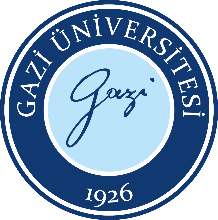 Diğer Enstitü Yükseköğretim Kurumlarından Ders Alma Talebi FormuDoküman No:FBE.FR.0007Diğer Enstitü Yükseköğretim Kurumlarından Ders Alma Talebi FormuYayın Tarihi:09.11.2022Diğer Enstitü Yükseköğretim Kurumlarından Ders Alma Talebi FormuRevizyon Tarihi:Diğer Enstitü Yükseköğretim Kurumlarından Ders Alma Talebi FormuRevizyon No:Diğer Enstitü Yükseköğretim Kurumlarından Ders Alma Talebi FormuSayfa:1/1...................................... ANA BİLİM DALI BAŞKANLIĞINA	Ana Bilim Dalınız ....................... numaralı Tezli Yüksek Lisans / Doktora programı öğrencisiyim. Aşağıda belirtilen dersleri almak istiyorum. Gereğini saygılarımla arz ederim.												           .. /.. /....										                                             Ad Soyad İmza                                                                                                                                                                    Öğrenci...................................... ANA BİLİM DALI BAŞKANLIĞINA	Ana Bilim Dalınız ....................... numaralı Tezli Yüksek Lisans / Doktora programı öğrencisiyim. Aşağıda belirtilen dersleri almak istiyorum. Gereğini saygılarımla arz ederim.												           .. /.. /....										                                             Ad Soyad İmza                                                                                                                                                                    Öğrenci...................................... ANA BİLİM DALI BAŞKANLIĞINA	Ana Bilim Dalınız ....................... numaralı Tezli Yüksek Lisans / Doktora programı öğrencisiyim. Aşağıda belirtilen dersleri almak istiyorum. Gereğini saygılarımla arz ederim.												           .. /.. /....										                                             Ad Soyad İmza                                                                                                                                                                    Öğrenci...................................... ANA BİLİM DALI BAŞKANLIĞINA	Ana Bilim Dalınız ....................... numaralı Tezli Yüksek Lisans / Doktora programı öğrencisiyim. Aşağıda belirtilen dersleri almak istiyorum. Gereğini saygılarımla arz ederim.												           .. /.. /....										                                             Ad Soyad İmza                                                                                                                                                                    Öğrenci*Kayıtlı olunan program dışındaki başka bir yükseköğretim kurumundan alınması istenen derslerin AKTS kredisi 15’den fazla olamaz. Üniversite içindeki başka bir programdan alınması istenen derslerin AKTS kredisi ise 30 dan fazla olamaz.*Kayıtlı olunan program dışındaki başka bir yükseköğretim kurumundan alınması istenen derslerin AKTS kredisi 15’den fazla olamaz. Üniversite içindeki başka bir programdan alınması istenen derslerin AKTS kredisi ise 30 dan fazla olamaz.*Kayıtlı olunan program dışındaki başka bir yükseköğretim kurumundan alınması istenen derslerin AKTS kredisi 15’den fazla olamaz. Üniversite içindeki başka bir programdan alınması istenen derslerin AKTS kredisi ise 30 dan fazla olamaz.*Kayıtlı olunan program dışındaki başka bir yükseköğretim kurumundan alınması istenen derslerin AKTS kredisi 15’den fazla olamaz. Üniversite içindeki başka bir programdan alınması istenen derslerin AKTS kredisi ise 30 dan fazla olamaz.Yukarıda belirtilen derslerin alınması:UYGUNDUR                   UYGUN DEĞİLDİR	                                                                                                                                                         Unvan Ad Soyad, Sicil no, İmza                                                                                                                                                       DanışmanYukarıda belirtilen derslerin alınması:UYGUNDUR                   UYGUN DEĞİLDİR	                                                                                                                                                         Unvan Ad Soyad, Sicil no, İmza                                                                                                                                                       DanışmanYukarıda belirtilen derslerin alınması:UYGUNDUR                   UYGUN DEĞİLDİR	                                                                                                                                                         Unvan Ad Soyad, Sicil no, İmza                                                                                                                                                       DanışmanYukarıda belirtilen derslerin alınması:UYGUNDUR                   UYGUN DEĞİLDİR	                                                                                                                                                         Unvan Ad Soyad, Sicil no, İmza                                                                                                                                                       DanışmanYukarıda belirtilen derslerin alınması:UYGUNDUR    	             UYGUN DEĞİLDİR									                                         Unvan Ad Soyad İmza                                                                                                                                                                       Ana Bilim Dalı BaşkanıYukarıda belirtilen derslerin alınması:UYGUNDUR    	             UYGUN DEĞİLDİR									                                         Unvan Ad Soyad İmza                                                                                                                                                                       Ana Bilim Dalı BaşkanıYukarıda belirtilen derslerin alınması:UYGUNDUR    	             UYGUN DEĞİLDİR									                                         Unvan Ad Soyad İmza                                                                                                                                                                       Ana Bilim Dalı BaşkanıYukarıda belirtilen derslerin alınması:UYGUNDUR    	             UYGUN DEĞİLDİR									                                         Unvan Ad Soyad İmza                                                                                                                                                                       Ana Bilim Dalı BaşkanıENSTİTÜ YÖNETİM KURULU KARARI:                        Karar no:  …./….                                                   .. /.. /....         UYGUNDUR    	             UYGUN DEĞİLDİR                                                                                                                                           Prof. Dr. Cevriye GENCER	   Enstitü MüdürüENSTİTÜ YÖNETİM KURULU KARARI:                        Karar no:  …./….                                                   .. /.. /....         UYGUNDUR    	             UYGUN DEĞİLDİR                                                                                                                                           Prof. Dr. Cevriye GENCER	   Enstitü MüdürüENSTİTÜ YÖNETİM KURULU KARARI:                        Karar no:  …./….                                                   .. /.. /....         UYGUNDUR    	             UYGUN DEĞİLDİR                                                                                                                                           Prof. Dr. Cevriye GENCER	   Enstitü MüdürüENSTİTÜ YÖNETİM KURULU KARARI:                        Karar no:  …./….                                                   .. /.. /....         UYGUNDUR    	             UYGUN DEĞİLDİR                                                                                                                                           Prof. Dr. Cevriye GENCER	   Enstitü MüdürüAçıklamalar:Bu forma dışarıdan alınacak dersin onaylı içeriği eklenmelidir. Diğer Enstitü/Yükseköğretim Kurumlarından ders talebi, kalite ve sürekli iyileştirme çalışmaları kapsamında iş akışının düzenli yürüyebilmesi için Enstitümüz Yönetim Kurulunun belirlemiş olduğu tarihler arasında yapılır. Açıklamalar:Bu forma dışarıdan alınacak dersin onaylı içeriği eklenmelidir. Diğer Enstitü/Yükseköğretim Kurumlarından ders talebi, kalite ve sürekli iyileştirme çalışmaları kapsamında iş akışının düzenli yürüyebilmesi için Enstitümüz Yönetim Kurulunun belirlemiş olduğu tarihler arasında yapılır. Açıklamalar:Bu forma dışarıdan alınacak dersin onaylı içeriği eklenmelidir. Diğer Enstitü/Yükseköğretim Kurumlarından ders talebi, kalite ve sürekli iyileştirme çalışmaları kapsamında iş akışının düzenli yürüyebilmesi için Enstitümüz Yönetim Kurulunun belirlemiş olduğu tarihler arasında yapılır. Açıklamalar:Bu forma dışarıdan alınacak dersin onaylı içeriği eklenmelidir. Diğer Enstitü/Yükseköğretim Kurumlarından ders talebi, kalite ve sürekli iyileştirme çalışmaları kapsamında iş akışının düzenli yürüyebilmesi için Enstitümüz Yönetim Kurulunun belirlemiş olduğu tarihler arasında yapılır. Gazi Üniversitesi Lisansüstü Eğitim-Öğretim ve Sınav YönetmeliğiMADDE 15 – (1) Özel öğrenciliğe kabule ilişkin uygulamalar Senato tarafından kabul edilen mevzuat hükümleri çerçevesinde yürütülür.(2) (Değişik:RG-29/9/2020-31259) Bir lisansüstü programa kayıtlı olan öğrenciler, diğer yükseköğretim kurumlarındaki lisansüstü derslere kayıtlı olduğu enstitü anabilim dalı başkanlığının onayı ile özel öğrenci olarak kabul edilebilir. Lisansüstü derslere kabul edilen öğrencilerin özel öğrenci olarak aldığı ve başarılı olduğu derslerin kredi transferi işlemleri kayıtlı olduğu enstitü anabilim dalı başkanlığı tarafından yürütülür. Özel öğrenci kabul koşulları ve bu konudaki diğer hükümler ilgili mevzuat hükümlerine uygun olarak hazırlanan ve ilgili enstitü yönetim kurulu önerisi ile Senato onayına sunulan usul ve esaslar ile belirlenir.